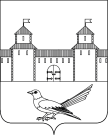 от 01.06.2016 № 793-пО присвоении почтового адресаобъекту культуры         Руководствуясь постановлением Правительства Российской Федерации от 19.11.2014 №1221 «Об утверждении Правил присвоения, изменения и аннулирования адресов», статьями 32, 35, 40 Устава муниципального образования Сорочинский городской округ Оренбургской области администрация Сорочинского городского округа Оренбургской области ПОСТАНОВЛЯЕТ:Присвоить объекту культуры – памятного символа расположенного в границах земельного участка с кадастровым номером 56:30:0701001:621 почтовый адрес:  Российская Федерация, Оренбургская область, Сорочинский городской округ, с. Михайловка Вторая, ул. Школьная,6а.Контроль за исполнением настоящего постановления возложить на главного архитектора муниципального образования Сорочинский городской округ – Крестьянова Александра Федотовича.Настоящее постановление вступает в силу  со дня подписания и подлежит размещению на Портале муниципального образования Сорочинский городской округ.Глава муниципального образованияСорочинский городской округ                                                Т.П. Мелентьева	Разослано: в дело – 1 экз.,  прокуратуре-1 экз., УАГиКС – 1 экз., ОУИ-1 экз.Администрация Сорочинского городского округа Оренбургской областиП О С Т А Н О В Л Е Н И Е 